下田の明るい未来につながるアイデアであれば、何でもけっこうです。今後の政策の参考にするための、素敵なアイデアをお待ちしています。ユニークで面白いアイデアは、広報しもだ等に掲載し、みなさんと共有させていただきます。※用紙1枚につき提案アイデアは１つとさせていただきます。※住所・氏名・電話番号は掲載しません。※掲載する際はアイデアの主旨が損なわれない程度に編集して掲載する場合があります。　また、以下の事項に該当する場合は掲載できないこともありますので、ご了承ください。・個人や団体を誹謗、中傷又は差別する内容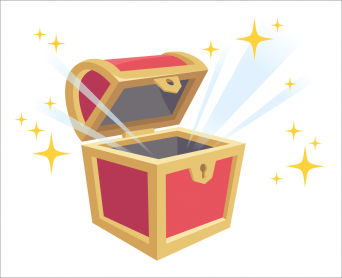 ・個人や団体のプライバシーに関する内容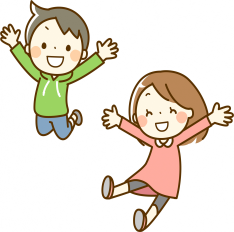 　　　　・政治的・宗教的性格の内容　・その他掲載することが不適切だと判断される内容住所年齢　　　　　　　　　歳電話番号性別男性・女性職業ホームページ等への掲載の可否ホームページ等への掲載の可否ホームページ等への掲載の可否可・不可記入日　年　　月　　日　年　　月　　日件名